от «10» _06__ 2022 г.							                  № 661_Об условиях приватизации арендуемого муниципального имуществаВ соответствии с Федеральным законом от 22.07.2008 № 159-ФЗ «Об особенностях отчуждения недвижимого имущества, находящегося в государственной собственности субъектов Российской Федерации или муниципальной собственности субъектов Российской Федерации или муниципальной собственности и арендуемого субъектами малого и среднего предпринимательства, и о внесении изменений в отдельные законодательные акты Российской Федерации», на основании запроса индивидуального предпринимателя Старыгина В.В. от 30.05.2022 о реализации преимущественного права на приобретение арендуемого муниципального имущества, отчета об оценке рыночной стоимости права реализации муниципального имущества от 11.02.2022 № 546/22, городская Администрация постановляет:Утвердить условия приватизации муниципального имущества путем продажи Старыгину Владиславу Владимировичу в порядке реализации преимущественного права выкупа арендованного муниципального имущества: «Здание вагона-столовой (проходной)», назначение – нежилое, площадь – 23,4 кв. м, этажность: 1, в том числе подземных 0, кадастровый номер 14:16:010504:2709, расположенное по адресу: Республика Саха (Якутия), город Мирный, ул. Иреляхская, д. 2; рыночная стоимость 18 000 (Восемнадцать тысяч) рублей 00 копеек (с учетом НДС); порядок оплаты – единовременно в полном размере.Управлению имущественных отношений (Татаринов П.Н.):2.1. В течение десяти дней с даты принятия решения об условиях приватизации арендуемого имущества направить Старыгину В.В. копию настоящего Постановления, предложение о заключении договора купли-продажи арендуемого муниципального имущества, проект договора купли-продажи арендуемого имущества и при наличии задолженности по арендной плате за имущество, неустойкам (штрафам, пеням) требования о погашении такой задолженности с указанием ее размера.3.  Опубликовать настоящее Постановление в порядке, установленном Уставом МО «Город Мирный».4. Контроль исполнения настоящего Постановления оставляю за собой.И.о Главы города                               		             С.Ю. МедведьАДМИНИСТРАЦИЯМУНИЦИПАЛЬНОГО ОБРАЗОВАНИЯ«Город Мирный»МИРНИНСКОГО РАЙОНАПОСТАНОВЛЕНИЕ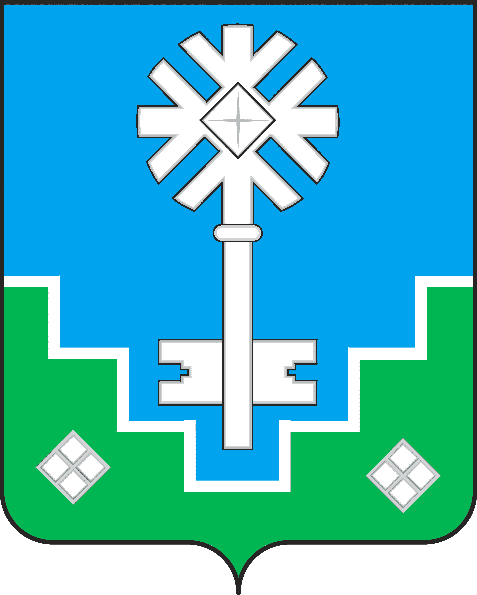 МИИРИНЭЙ ОРОЙУОНУН«Мииринэйкуорат»МУНИЦИПАЛЬНАЙ ТЭРИЛЛИИ ДЬАhАЛТАТАУУРААХ